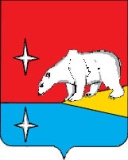 АДМИНИСТРАЦИЯ ГОРОДСКОГО ОКРУГА ЭГВЕКИНОТП О С Т А Н О В Л Е Н И Е О проведении фестиваля-конкурса «Народная рыбалка»В целях пропаганды активного отдыха и здорового образа жизни, популяризации любительского рыболовства, Администрация городского округа ЭгвекинотП О С Т А Н О В Л Я Е Т:1. Провести в городском округе Эгвекинот фестиваль – конкурс «Народная рыбалка» (п. Эгвекинот, апрель 2021 года).	2. Утвердить прилагаемый состав организационного комитета фестиваля-конкурса «Народная рыбалка» (далее – Оргкомитет).3. Возложить на Оргкомитет следующие функции:координация деятельности органов местного самоуправления городского округа Эгвекинот, предприятий и организаций, индивидуальных предпринимателей, частных лиц по оперативному решению задач, связанных с подготовкой и проведением фестиваля-конкурса «Народная рыбалка»;разработка плана мероприятий по подготовке к фестивалю-конкурсу «Народная рыбалка», осуществление контроля за его исполнением, а также целевым и рациональным использованием финансовых ресурсов, выделяемых на проведение фестиваля-конкурса «Народная рыбалка»;разработка положения о фестивале-конкурсе «Народная рыбалка» и программы его проведения; учет и обобщение предложений, связанных с подготовкой фестиваля-конкурса «Народная рыбалка».4. Управлению социальной политики городского округа Эгвекинот             (Зеленская Н.М.) совместно с муниципальными учреждениями культуры и спорта городского округа Эгвекинот разработать и представить в Оргкомитет проект плана праздничных культурно-массовых и спортивных мероприятий и смету расходов на их проведение.5. Управлению финансов, экономики и имущественных отношений городского округа Эгвекинот (Шпак А.В.) выделить необходимые денежные средства на проведение фестиваля-конкурса «Народная рыбалка».6. Рекомендовать Отд МВД России по городскому округу Эгвекинот (Жуков Р.В.) организовать охрану общественного порядка в местах проведения мероприятий фестиваля-конкурса «Народная рыбалка».7. Рекомендовать Государственному бюджетному учреждению здравоохранения «Чукотская окружная больница» филиал – Иультинская районная больница (Чмырь В.М.) обеспечить своевременное оказание скорой медицинской помощи в местах проведения массовых мероприятий фестиваля-конкурса «Народная рыбалка».8. Настоящее постановление подлежит обнародованию в местах, определенных Уставом городского округа Эгвекинот, размещению на официальном сайте Администрации городского округа Эгвекинот в информационно-телекоммуникационной системе «Интернет» и вступает в силу со дня его обнародования.9. Контроль за исполнением настоящего постановления возложить на Управление социальной политики городского округа Эгвекинот (Зеленская Н.М.).Глава Администрации		                                                           Р.В. КоркишкоУТВЕРЖДЕН  постановлением Администрации	городского округа Эгвекинотот 5 февраля 2021 г. № 51-паСОСТАВорганизационного комитета фестиваля-конкурса «Народная рыбалка»от 5 февраля 2021 г.                № 51 - па                          п. Эгвекинот  Председатель организационного комитета:Председатель организационного комитета:Председатель организационного комитета:Коркишко Роман Викторович-  Глава Администрации городского округа Эгвекинот.Заместитель председателя организационного комитета:Заместитель председателя организационного комитета:Заместитель председателя организационного комитета:Зеленская Наталья Михайловна- заместитель Главы Администрации - начальник Управления социальной политики городского округа Эгвекинот.Секретарь организационного комитета:Секретарь организационного комитета:Секретарь организационного комитета:Жукова Наталия Анатольевна- начальник отдела культуры, физической культуры, спорта и туризма Управления социальной политики городского округа Эгвекинот.Члены организационного комитета:Члены организационного комитета:Члены организационного комитета:Жуков Олег Вячеславович-директор муниципального автономного физкультурно-спортивного учреждения «Физкультурно-оздоровительный комплекс городского округа Эгвекинот»;Колесник Татьяна Владимировна-заместитель Главы Администрации городского округа Эгвекинот по делам коренных малочисленных народов Чукотки, вопросам межнациональных отношений  и связям с общественностью;КолесниковАлександр Александрович-директор муниципального автономного образовательного учреждения дополнительного образования «Центр дополнительного образования городского округа Эгвекинот»;Рогозина Елена Анатольевна-директор муниципального автономного учреждения культуры «Краеведческий музей городского округа Эгвекинот»;Схак Галина Григорьевна– член Совета старейшин филиала региональной общественной организации «Ассоциация коренных малочисленных народов Чукотки» в Иультинском районе (по согласованию);Тевлянто Вера Николаевна– член  Региональной общественной организации любителей чукотского языка Чукотского автономного округа «Родное слово» (по согласованию);Тойкина Галина Михайловна-директор муниципального автономного учреждения культуры «Центр досуга  и народного творчества городского округа Эгвекинот».